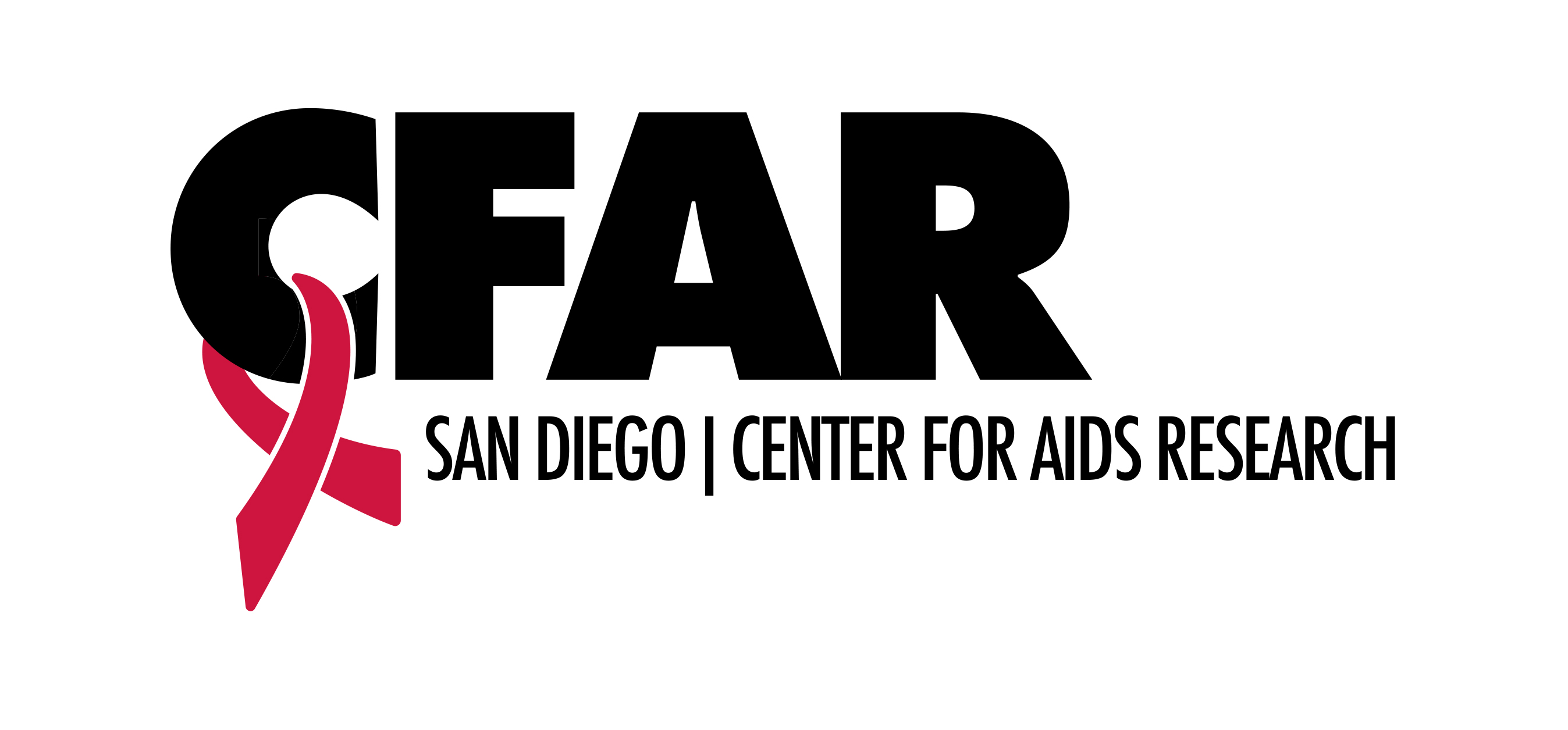 Description of proposed project: Amount of support requested (direct costs not to exceed $3,000):Details of budget request:Budget justification:1. APPLICANT1. APPLICANT1. APPLICANT1. APPLICANTName: Name: Name: Email:2. TITLE OF PROPOSED PROJECT2. TITLE OF PROPOSED PROJECT2. TITLE OF PROPOSED PROJECT2. TITLE OF PROPOSED PROJECT3. RECOMMENDED REVIEWERS (two who are not in conflict of interest; a third is optional)3. RECOMMENDED REVIEWERS (two who are not in conflict of interest; a third is optional)3. RECOMMENDED REVIEWERS (two who are not in conflict of interest; a third is optional)3. RECOMMENDED REVIEWERS (two who are not in conflict of interest; a third is optional)Name:Name:Name:Email:Name:Name:Name:Email:Name:Name:Name:Email:4. TYPE OF SUPPORT REQUESTED (check one):4. TYPE OF SUPPORT REQUESTED (check one):4. TYPE OF SUPPORT REQUESTED (check one):4. TYPE OF SUPPORT REQUESTED (check one):An in-process application for larger NIH funding. The application must be submitted within 12 months of the Microgrant.An in-process application for larger NIH funding. The application must be submitted within 12 months of the Microgrant.An in-process application for larger NIH funding. The application must be submitted within 12 months of the Microgrant.	Title of planned larger application:	Title of planned larger application:	Title of planned larger application:	Title of planned larger application:	Planned submission date: 	Planned submission date: NIH Institute:NIH Institute:Revision of a previously submitted NIH grant application. The resubmission must occur within 12 months of the Microgrant.Revision of a previously submitted NIH grant application. The resubmission must occur within 12 months of the Microgrant.Revision of a previously submitted NIH grant application. The resubmission must occur within 12 months of the Microgrant.	Title of resubmission:	Title of resubmission:	Title of resubmission:	Title of resubmission:	Planned resubmission date: 	Planned resubmission date: Application identification number:Application identification number:Filling unforeseen gaps in active NIH-funded grants, for needs that cannot be funded through the current award.Filling unforeseen gaps in active NIH-funded grants, for needs that cannot be funded through the current award.Filling unforeseen gaps in active NIH-funded grants, for needs that cannot be funded through the current award.	Title of funded grant:	Title of funded grant:	Title of funded grant:	Title of funded grant:	NIH grant number: 	NIH grant number: INVESTIGATOR DEMOGRAPHIC DATAThe National Institute of Allergy and Infectious Diseases (NIAID), which funds the CFAR, requires that we collect demographic data on our Developmental grant applicants. This information will not affect consideration of your grant application. Reporting the requested information is voluntary.INVESTIGATOR DEMOGRAPHIC DATAThe National Institute of Allergy and Infectious Diseases (NIAID), which funds the CFAR, requires that we collect demographic data on our Developmental grant applicants. This information will not affect consideration of your grant application. Reporting the requested information is voluntary.Gender (please check one)____ Male____ Female____ Decline to stateRacial category (please check one)____ American Indian/Alaska Native ____ Asian ____ Native Hawaiian or Other Pacific Islander____ Black or African American ____ White ____ More than one race____ Decline to stateEthnic category (please check one)____ Hispanic or Latino/Latina____ Not Hispanic or Latino/Latina____ Decline to stateElectronic Signature                           Date